郑州市轨道交通2021—2022年屏蔽门系统备件采购项目04标采购清单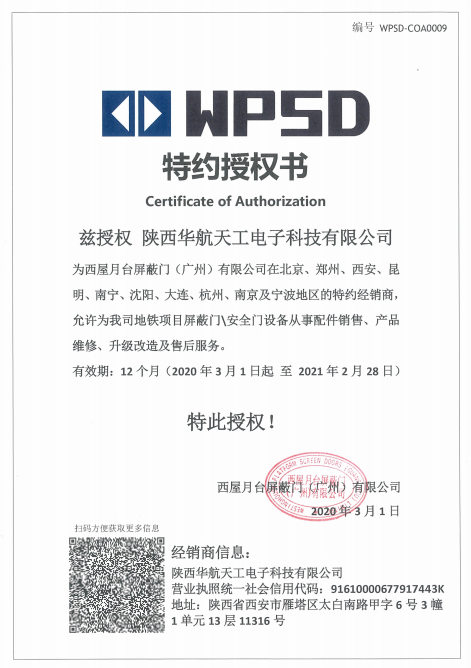 序号品牌/生产厂商名称及规格型号单位数量1西屋左滑动门前行走托架[西屋;含撞针、滚轮及组件，西屋图号WPSD/004S/0305，适用于西屋屏蔽门系统]套42西屋右滑动门前行走托架[西屋;含撞针、滚轮及组件，西屋图号WPSD/004S/0306，适用于西屋屏蔽门系统]套43西屋单元控制器（PEDC）[西屋;四川久远屏蔽门使用，D85993/001]套24西屋门控单元（DCU）[西屋;D85965;图号为WPSD/004S/0217]个/只/台275西屋DCU母版[四川久远/西屋;DCU连接母版;1号线一期DCU门控单元连接主板]个/只/台6